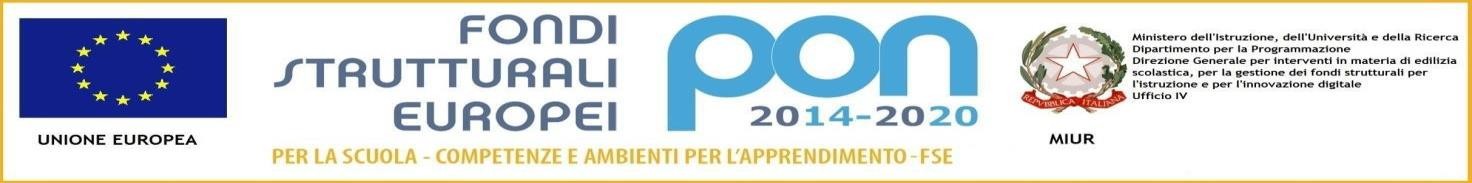 ISTITUTO COMPRENSIVO DI CISERANO (BG)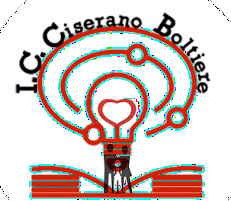 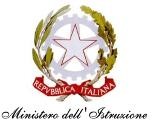 Scuola Primaria e Secondaria di Primo Grado di Ciserano e Boltiere Via Amedeo  di Savoia, 7 - 24040 CiseranoTel: 035 882330 – 035 4811635	Fax: 035 4820479 Cod. Mecc: BGIC84200V     C. F. n. 93024460169e-mail: segreteria@icciserano.edu.it - bgic84200v@istruzione.it Sito Web: www.icciserano.edu.itPosta Elettronica Certificata: bgic84200v@pec.istruzione.itProt. n. 6288/C14	Ciserano, 16 novembre 2021ALL’USR per la LOMBARDIAALL’Ufficio III - Ambito Territoriale di BERGAMO ALL’ALBO ON LINE - AL SITO ISTITUZIONALE - AGLI ATTIAlle Istituzioni Scolastiche di ogni ordine e gradodella Provincia di BergamoOGGETTO: AZIONE DI DISSEMINAZIONEFondi Strutturali Europei – Programma Operativo Nazionale “Per la scuola, competenze e ambienti per l’apprendimento” 2014-2020. Asse II - Infrastrutture per l’istruzione – Fondo Europeo di Sviluppo Regionale (FESR) – REACT EU. Asse V – Priorità d’investimento: 13i – (FESR) “Promuovere il superamento degli effetti dellacrisi nel contesto della pandemia di COVID-19 e delle sue conseguenze sociali e preparare unaripresa verde, digitale e resiliente dell’economia”– Obiettivo specifico 13.1: Facilitare una ripresa verde, digitale e resiliente dell'economia - Azione 13.1.1 “Cablaggio strutturato e sicuro all’interno degli edifici scolastici” – Avviso pubblico prot. n. 20480 del 20/07/2021 per la realizzazione di reti locali, cablate e wireless, nelle scuole. – Codice Progetto 13.1.1A-FESRPON-LO-2021-359CUP: E79J21005670006 – RUP: DE LUCA IVANOIL DIRIGENTE SCOLASTICOVISTO il Programma Operativo Nazionale “Per la scuola, competenze e ambienti per l’apprendimento” 2014-2020. Asse II - Infrastrutture per l’istruzione – Fondo Europeo di Sviluppo Regionale (FESR) – REACT EU in oggetto - Avviso pubblicoprot. n. 20480 del 20/07/2021 per la realizzazione di reti locali, cablate e wireless, nelle scuole;VISTA la Nota autorizzativa del MI Prot. n° AOODGEFID - 0040055 del 14/10/2021, che rappresenta la formale autorizzazione dei progetti e impegno di spesa della singola Istituzione Scolastica;VISTE   le Linee Guida e le norme di riferimento;TENUTO CONTO	delle delibere degli OO.CC.;COMUNICAche questa Istituzione Scolastica è stata autorizzata ad attuare il seguente Progetto FESR:Per quanto riguarda le modalità di attuazione e di gestione, le tipologie e i costi, il modulo autorizzato sarà realizzato in piena corrispondenza con quanto indicato nella lettera di autorizzazione, con quanto previsto nei documenti di riferimento nonché con le disposizioni che saranno emanate dall’Autorità di Gestione.Per l’obbligo della trasparenza e della massima divulgazione, tutti i documenti di interesse facenti parte del seguenteprogetto saranno resi visibili sul sito e all’Albo di questa Istituzione Scolastica, all’indirizzo: https://www.icciserano.edu.it/Il presente Avviso, realizzato ai fini della pubblicizzazione/sensibilizzazione ed a garanzia divisibilità, trasparenza e ruolo dell’Unione Europea, ha come obiettivo la diffusione nell’opinione pubblica della consapevolezza del ruolo delle istituzioni con particolare riguardo a quelle europee.IL DIRIGENTE SCOLASTICO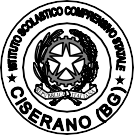 Prof. Ing. Ivano De LucaFirma autografa sostituita a mezzo stampa ai sensi e per gli effetti dell’art.3, c. 2 D.lgs. n. 39/93SottoazioneCodice identificativo progettoTitolo ProgettoImportoAutorizzato13.1.1A13.1.1A-FESRPON- LO-2021-359Cablaggio strutturato e sicuroall’interno degli edifici scolastici€ 61.656,84